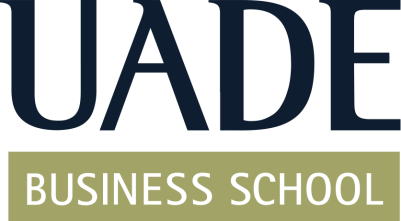 PROGRAMACIÓN DE CAPACITACIÓN EJECUTIVA 2023 (VIRTUAL)COMERCIO Y NEGOCIOS INTERNACIONALESCOMERCIO Y NEGOCIOS INTERNACIONALESCOMERCIO Y NEGOCIOS INTERNACIONALESPROGRAMAINICIODURACIÓNCurso de Posgrado en Negocios InternacionalesAbril102 hs.COMUNICACIÓNCOMUNICACIÓNCOMUNICACIÓNPROGRAMAINICIODURACIÓNCursos de Posgrado en Comunicación CorporativaAbril102 hs.CONTABLE Y TRIBUTACIÓNCONTABLE Y TRIBUTACIÓNCONTABLE Y TRIBUTACIÓNPROGRAMAINICIODURACIÓNCursos de Posgrado en Contabilidad, Auditoría y Tributación InternacionalesAbril192 hs.DERECHODERECHODERECHOPROGRAMAINICIODURACIÓNPrevención de Lavados de ActivosJunio12 hs.ECONOMÍA Y FINANZASECONOMÍA Y FINANZASECONOMÍA Y FINANZASPROGRAMAINICIODURACIÓNCurso de Posgrado en FinanzasAbril/Agosto102 hs.Finanzas para No Financistas Agosto30 hs.Finanzas PersonalesAgosto12 hs.BlockchainSeptiembre12 hs.LIDERAZGO Y COMPETENCIAS DIRECTIVASLIDERAZGO Y COMPETENCIAS DIRECTIVASLIDERAZGO Y COMPETENCIAS DIRECTIVASPROGRAMAINICIODURACIÓNCurso de Posgrado en Desarrollo de Competencias GerencialesAbril102 hs.Change ManagementAgosto15 hs.Programa Integral de NegociaciónSeptiembre30 hs.Programa Ejecutivo en Inteligencia EmocionalSeptiembre24 hs.Liderazgo e InnovaciónSeptiembre18 hs.Oratoria Estratégica - BlendedSeptiembre30 hs.Programa de Desarrollo Personal y ProfesionalOctubre12 hs.MANAGEMENT Y NEGOCIOSMANAGEMENT Y NEGOCIOSMANAGEMENT Y NEGOCIOSPROGRAMAINICIODURACIÓNCurso de Posgrado en Dirección de EmpresasAbril/Agosto102 hs.Programa para Empresas FamiliaresAgosto52 hs.Inteligencia Artificial en los NegociosAgosto27 hs.Project ManagementAgosto51 hs.Design ThinkingSeptiembre30 hs.MARKETING Y VENTASMARKETING Y VENTASMARKETING Y VENTASPROGRAMAINICIODURACIÓNCurso de Posgrado en Dirección de Marketing EstratégicoAbril102 hs.Curso de Posgrado en MarketingAbril/Agosto102 hs.Marketing Digital 360°Mayo/Septiembre30 hs.Data Science y Marketing DigitalSeptiembre30 hs.OPERACIONES Y LOGÍSTICAOPERACIONES Y LOGÍSTICAOPERACIONES Y LOGÍSTICAPROGRAMAINICIODURACIÓNCurso de Posgrado en Logística y Cadena de AbastecimientoAbril102 hs.Gestión de Compras y AbastecimientoJunio60 hs.RECURSOS HUMANOSRECURSOS HUMANOSRECURSOS HUMANOSPROGRAMAINICIODURACIÓNCurso de Posgrado en Dirección de Recursos HumanosAbril102 hs.Curso de Posgrado en Relaciones LaboralesAbril102 hs.Selección de Talentos en la Era DigitalSeptiembre21 hs.Gestión de la Diversidad, Equidad e Inclusión en las OrganizacionesSeptiembre27 hs.Recursos Humanos AgileSeptiembre18 hs.Taller de Planificación Estratégica de la CapacitaciónOctubre9 hs.RESPONSABILIDAD SOCIAL EMPRESARIARESPONSABILIDAD SOCIAL EMPRESARIARESPONSABILIDAD SOCIAL EMPRESARIAPROGRAMAINICIODURACIÓNCurso de Posgrado en Gestión Estratégica para el Desarrollo SustentableAbril102 hs.Más información e inscripción:Campus Buenos Aires: Lima 775, Ciudad de Buenos AiresHorario: lunes a viernes de 9 a 18 hs.Tel.: 54-11 4000-7666 / WhatsApp: +54 9 11 6210-4814E-Mail: posgrados@uade.edu.ar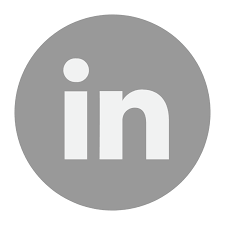 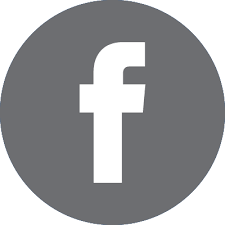 